CONFIDENTIAL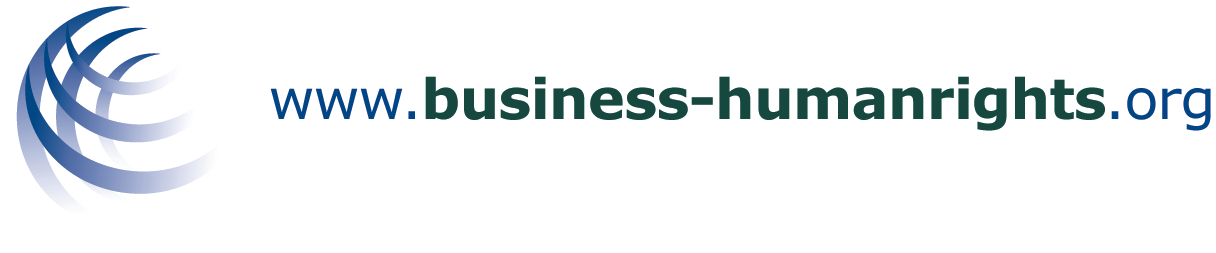 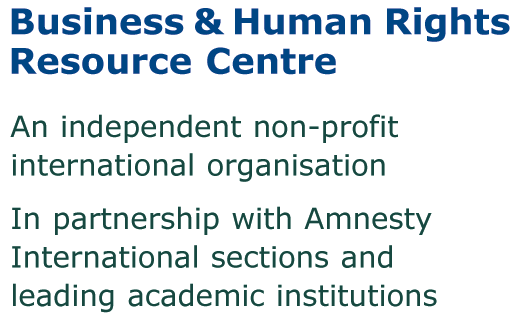 Application form: Legal Research Internship Please type or write in black ink – Please answer all questions, and do not attach a CV.Please return the completed form to us by email by 3 February 2019, to Maja Janjic at recruitment@business-humanrights.org* Note to those returning the application by e-mail: The end of the form asks for “Signature of applicant” -- you may simply type your name there. The successful applicant will be asked to sign the form before starting.Personal detailsPosition detailsGeneral informationLanguagesPlease indicate level (Fluent, very good, good, intermediate, basic). Start with first language (“mother tongue”)Issues of interestPlease list your three main issues of interest in business & human rights (Note: This helps us gain an insight into your areas of interest but does not guarantee you will work on these issues. For examples, see our Category Tree and Big Issues)Regions of interestPlease indicate your top regions of interest (max. 2)Work experience Please give details of relevant work experience, incl. voluntary work/internships. Start with most recent and do not exceed one page (add lines if necessary).Education and trainingPlease give details of your education and training, including courses you have attended and (if applicable) qualifications gained (add lines if necessary)Personal statementSurname: Forename(s):Address:Telephone:Email address:If appointed, when would you be able to start? How many hours per week are you able to commit? (Note: We are seeking someone that can commit at 12 hours per week)How many months are you able to commit to the internship? (Note: We are seeking someone that can commit to at least 3.5 months part-time)Do you plan to seek academic credit for this internship? (Note: We are happy to support with information required from us in order to seek academic credit)Nationality: Do you already have the right to work in the USA? (Please specify) Please note that due to lack of resources we are only able to take applicants with a valid work/internship permit, and are unable to offer sponsorship.Where did you first learn about this intern position? LanguagereadwriteunderstandspeakAfricaAsia & PacificEuropeNorth AmericaSouth AmericaMiddle East & North AfricaDatesDetails (name of employer, job title & brief description of your responsibilities)Reason for leavingDate started Date finished Name of institutionMajor/Areas of ConcentrationDegree (if any)Use this section to explain why you believe you are a good candidate for this internship, in particular how you meet our requirements and the experience you have that is relevant. Please use specific examples. (500 words maximum)I confirm that the details in this form and any other information relating to my application are correct.Signature of applicant:                                                                Date: